Несвижский районный отдел по чрезвычайным ситуациямприглашает на работу по контракту мужчин на должности пожарного-спасателя, водителя категорий «В» или «С»Требования к кандидатам:- совершеннолетние граждане не старше 30 лет (служба в Вооруженных силах Республики Беларусь приветствуется и засчитывается в стаж);- годные к службе по результатам медицинского освидетельствования;- для водителей предпочтительно наличие стажа в должности 
не менее 1 годаУсловия службы и социальные гарантии:- заработная плата от 750 белорусских рублей;- график работы – сутки через двое;- обеспечение форменным обмундированием;- во всех подразделениях области созданы отличные бытовые условия, 
в том числе и для занятия спортом в свободное время;- ежегодный оплачиваемый отпуск продолжительностью 30-45 дней 
в зависимости от выслуги лет;- выход на пенсию по достижению 48-летнего возраста или 20 лет выслуги;- санаторно-курортное лечение;- возможность продолжения образования в высших учебных заведениях МЧС (в т.ч. магистратура, адъюнктура);- возможность работы по совместительству (в свободное от службы время)- возможность льготного кредитования покупки и строительства жилья 
(в соответствии с действующим законодательством)Справки по телефону:8(01770)59464,  8(01770)59480,  8(029)1760613или по адресу: г. Несвиж, ул. Сновская (здание РОЧС)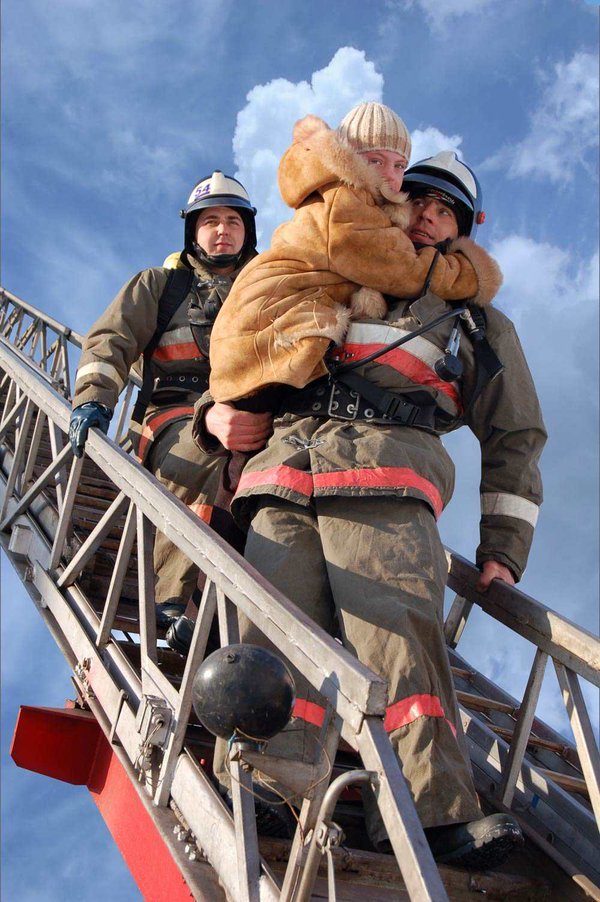 